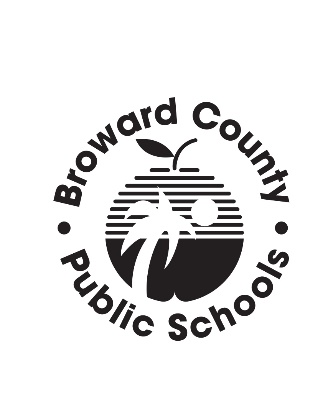 APPEAL OF FLORIDA RESIDENCYCLASSIFICATION FOR IN-STATE TUITIONName:_____________________________   Program: __________________________________Address:   _____________________________________________________________________Telephone # Where You May Be Reached: __________________________________________I am considered an Independent or Dependent Student in accordance with the Federal Pell Grant Regulations?              Independent _____________                Dependent ______________I request a re-classification of my residency for the following reasons:Describe what documentation you have provided to prove Florida Residency for the past 12 months prior to the first day of enrollment in your program.  Student Signature:  ________________________________ Date:  _______________________5/10/2016